24.06.20ВремяМероприятие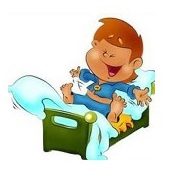 9.00-9.10Подъем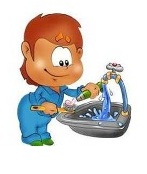 9.10-9.20Личная гигиена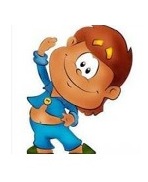 9.20-9.30Утренняя зарядкаhttps://www.youtube.com/watch?v=ny4J7WAxEvA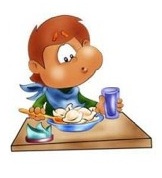 9.30-10.00Завтрак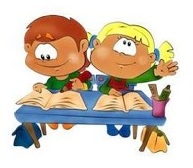 10.00-10.50По страницам любимых книг.https://nsportal.ru/detskii-sad/hudozhestvennaya-literatura/2017/03/12/literaturnaya-viktorina-po-stranitsam-lyubimyh 1.Пройти по ссылке2.Нарисовать рисунок сказочного героя.Фотоотчет 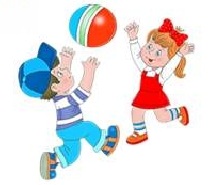 10.50-11.00Динамическая паузаhttps://www.youtube.com/watch?v=j72J9C3sGjg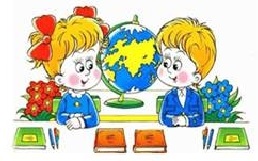 11.00-11.50Викторина «Что вы знаете о Самарской губернии?»1.Пройти по ссылке: https://www.samara.kp.ru/ 2. Придумать мини-кроссвордФотоотчет 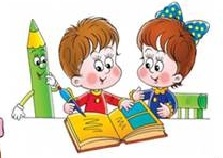 11.50-12.00Отчет о проделанной работе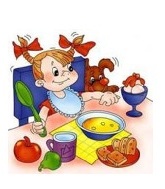 12.00-12.30Обед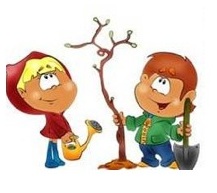 12.30-13.30Online-активности